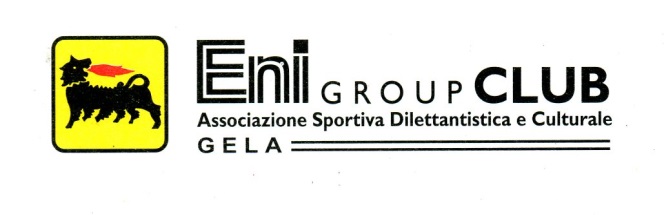 In collaborazione con AGENZIA CAPOSOPRANO VIAGGIHotel Conte di Cabrera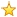 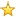 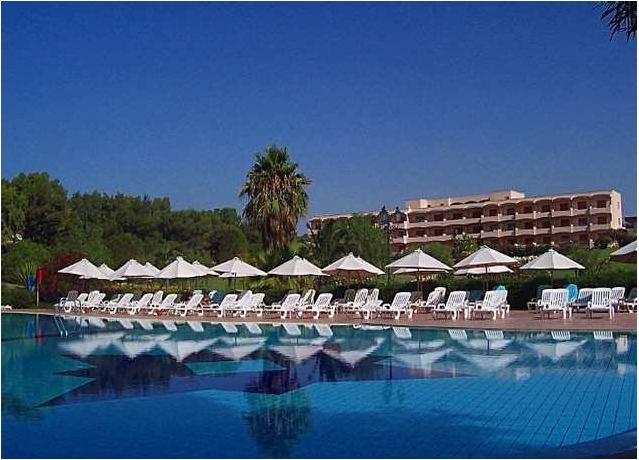 Modica (RG)SettimanaSpecialeValidità offerta30 Agosto - 05 Settembre 2014STANDARD € 438,00SUPERIOR € 493,00    I ConsiglieriGiacomo Alessi e Franco GiudiceLa Quota Comprende:• Soggiorno di 6 Notti• Trattamento di Pensione Completa Bevande Incluse• Tessera Club Inclusa• Animazione diurna e serale• Spiaggia attrezzata con sdraio ed ombrelloniRiduzioni :• Infant 0/03 anni n.c. Gratis (no culla)• 3°/4° Letto Bambini 03/06 anni n.c. Gratis• 3°/4° Letto Bambini 06/12 anni n.c. 50%• 3°/4° Letto Adulti 20%Supplementi :• Suppl. Camera Singola 30%TASSA DI SOGGIORNO DA PAGARE OVE PREVISTAOFFERTA CON VALIDITA’ NON RETROATTIVA